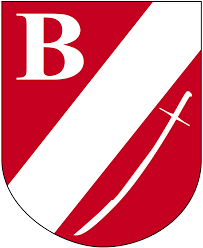 INFORMACJE DOTYCZĄCE PRZETWARZANIA DANYCH - PETYCJEAdministrator danych osobowych.	Administratorem Pani/Pana danych osobowych będzie Wójt Gminy Biała, z siedziba Biała Druga 4B. Można się z nim skontaktować w następujący sposób:listownie: Biała Druga 4B, 98-350 Białaprzez adres e-mail: sekretariat@gminabiala.pltelefonicznie: (43) 841-90-90,ePUAP: /101701/skrytkaInspektor ochrony danych.Wójt Gminy wyznaczył inspektora ochrony danych, z którym może się Pani/Pan skontaktować poprzez adresem e-mail: inspektor@myiod.pl lub w sekretariacie Urzędu Gminy. Z inspektorem ochrony danych można się kontaktować we wszystkich sprawach dotyczących przetwarzania danych osobowych oraz korzystania z praw związanych z przetwarzaniem danych. Cel i podstawy przetwarzania.  Pani / Pana dane będą przetwarzane w celu rozpatrzenia petycji zgodnie z przepisami prawa. Podstawą prawną przetwarzania danych jest niezbędność do wypełnienia obowiązków prawnych ciążących na administratorze (art. 6 ust. 1 lit. C RODO1) wynikających z przepisów ustawy z dnia 11 lipca 2014 r. o petycjach. W przypadku wyrażenia przez Panią/Pana zgody na udostępnienie imienia i nazwisko na stronie internetowej podmiotu rozpatrującego petycję lub urzędu go obsługującego, podstawą prawną przetwarzania danych jest udzielona zgoda (art. 6 ust. 1 lit. A RODO1).Odbiorcy danych osobowych.Pani/Pana dane osobowe mogą być przekazywane podmiotom przetwarzającym dane osobowe na zlecenie administratora tj. dostawcom usług IT, a także innym podmiotom na podstawie obowiązujących przepisów (przykład: na wniosek sądu, Policji).W przypadku wyrażenia przez Panią/Pana zgody Pani/Pana imię i nazwisko zostaną zamieszczone na stronie internetowej Urzędu Gminy miejscu odwzorowania cyfrowego skanu petycji na stronie internetowej. Zgoda w tym zakresie może być w każdym czasie odwołana. Wycofanie zgody nie ma wpływu na zgodność z prawem przetwarzania, którego dokonano na podstawie zgody przed jej wycofaniem. Zgodę można odwołać poprzez adres email sekretariat@gminabiala.pl, za pośrednictwem ePUAP lub pisemnie na adres siedziby administratora.Ponadto, jeżeli Wójt Gminy okaże się podmiotem niewłaściwym do rozpatrzenia Pani/Pana petycji Pani/Pana dane zostaną udostępnione do podmiotu właściwego do jej rozpatrzenia.Okres przechowywania danych.Pani/Pana dane osobowe będą przechowywane do chwili załatwienia sprawy, w której zostały one zebrane a następnie w przypadkach, w których wymagają tego przepisy zgodnie z Jednolitym Rzeczowym Wykazem Akt.Prawa osób, których dane dotyczą.Zgodnie z RODO1 przysługuje Pani/Panu:	prawo dostępu do swoich danych oraz otrzymania ich kopii,prawo do sprostowania (poprawiania) swoich danych, jeśli są błędne lub nieaktualne, a także prawo do ich usunięcia, w sytuacji, gdy przetwarzanie danych nie następuje w celu wywiązania się z obowiązku wynikającego z przepisu prawa,prawo do ograniczenia lub wniesienia sprzeciwu wobec przetwarzania danych,w przypadku cofnięcia na zgody na umieszczenie Pani / Pana imienia i nazwiska na stronie internetowej urzędu go obsługującego prawo do bycia zapomnianymPrawo wniesienia skargi do organu nadzorczego.Przysługuje Pani/Panu również prawo wniesienia skargi do organu nadzorczego zajmującego się ochroną danych osobowych w państwie członkowskim Pani / Pana zwykłego pobytu, miejsca pracy lub miejsca popełnienia domniemanego naruszenia.Biuro Prezesa Urzędu Ochrony Danych Osobowych, adres Stawki 2, 00-193 Warszawa, telefon: 22 531 03 00Informacja o wymogu podania danych.Podanie przez Panią/Pana danych osobowych jest dobrowolne, jednakże ich przetwarzanie jest warunkiem rozpatrzenia petycji.aktualizacja: 30.01.2019 r. 